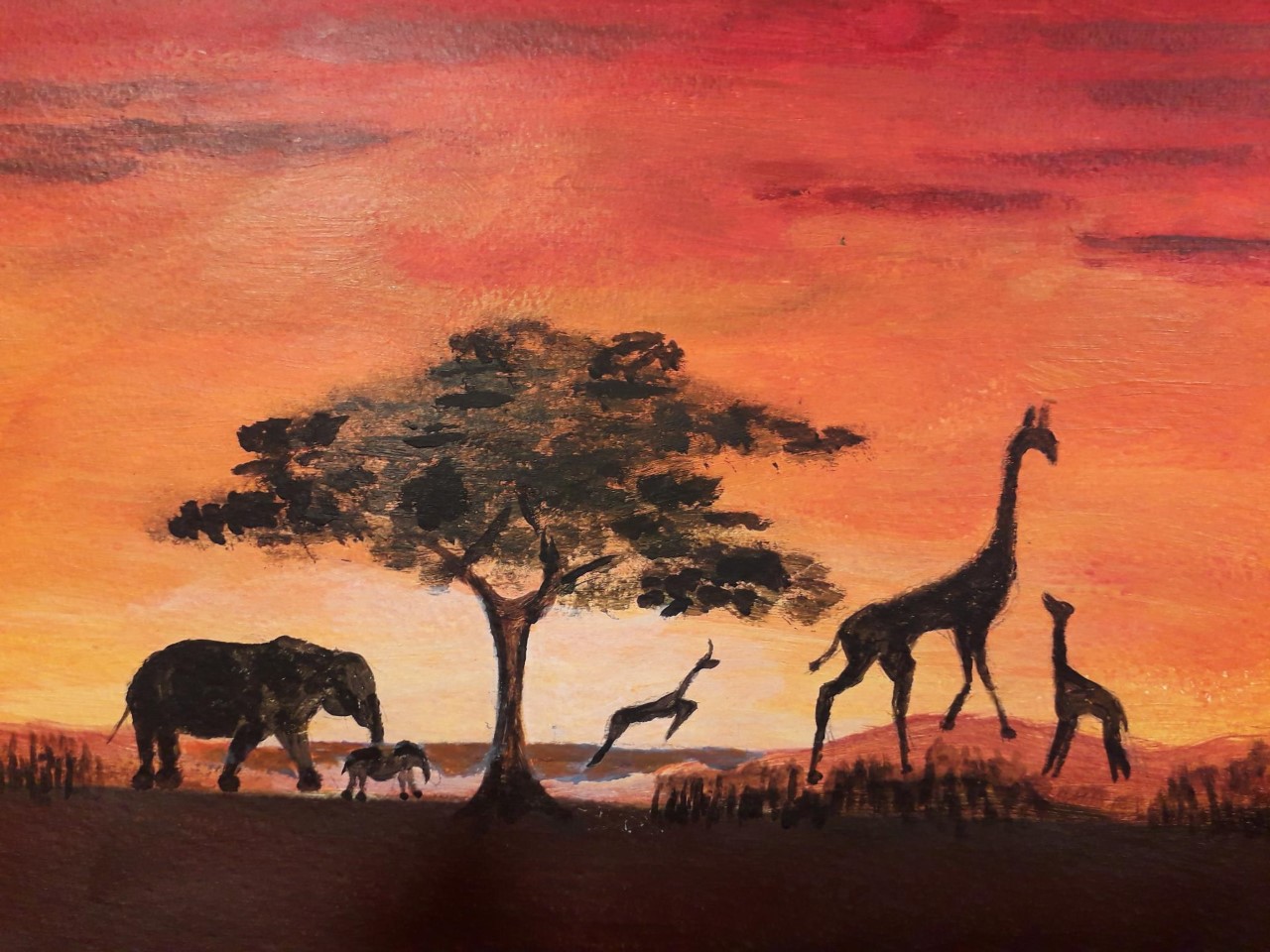 Door ondergetekende geschilderd als voorbeeld, met acrylverf op aquarelpapier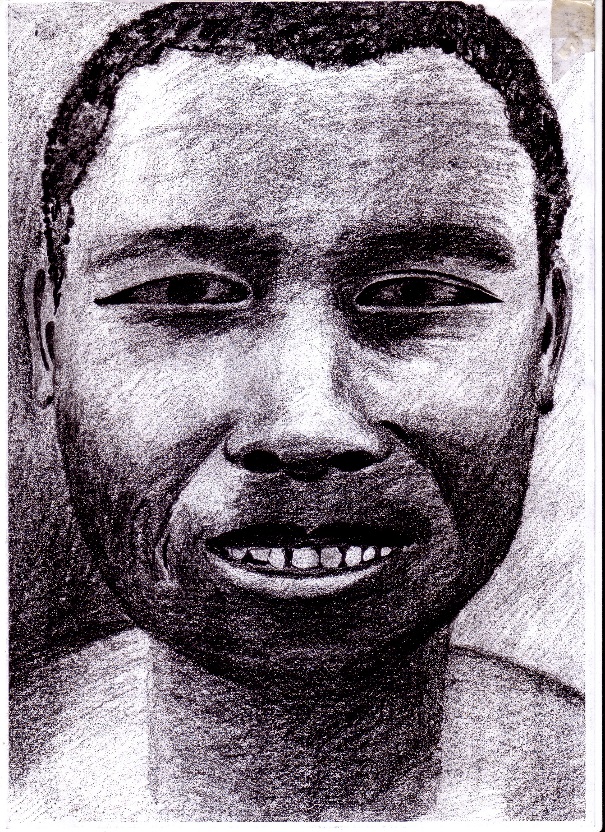 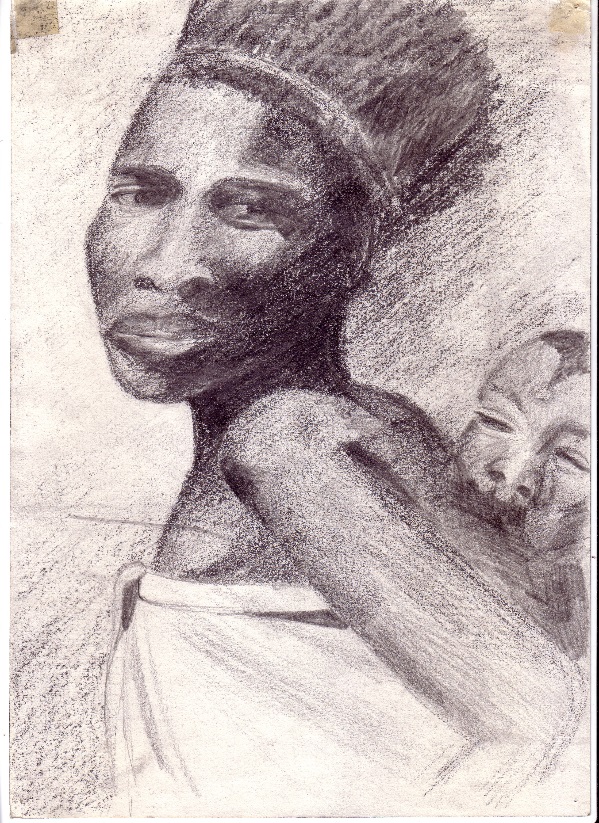 Tekeningen (van ondergetekende) als voorbeeld voor het periodeschriftWerk van leerlingen 8e klas (2e leerjaar) zie volgende bladzijdeLeerlingwerk van deze periode: kunstzinnige verwerking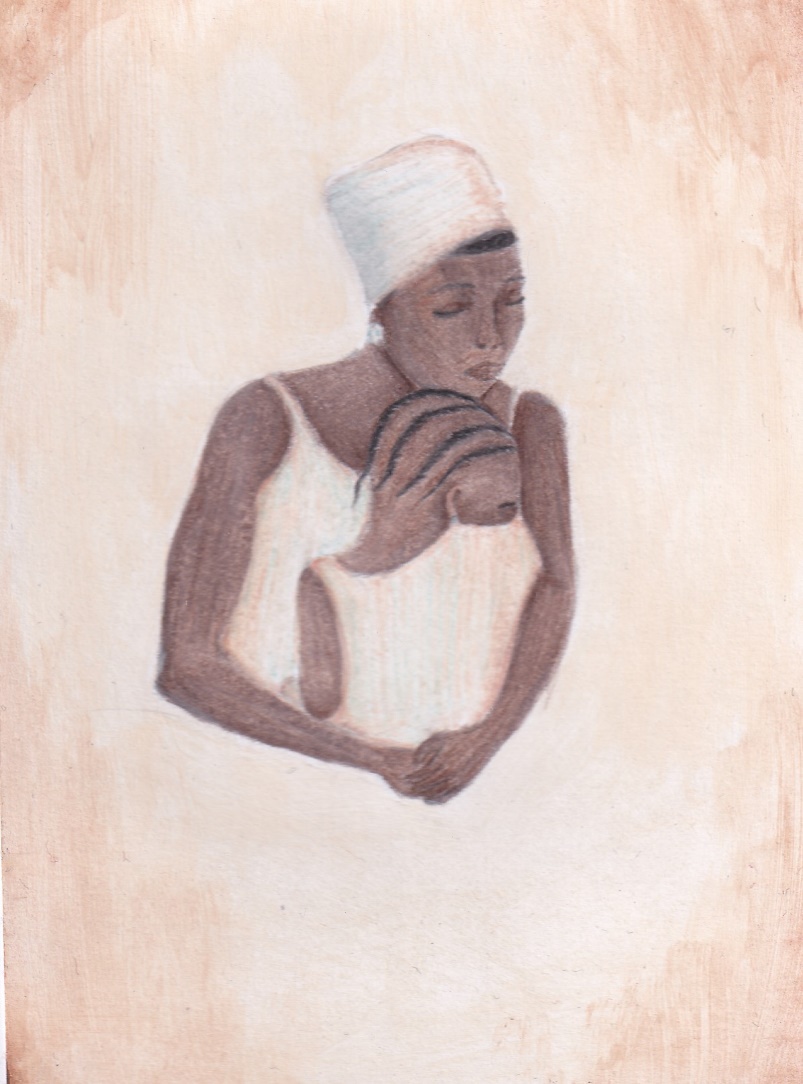 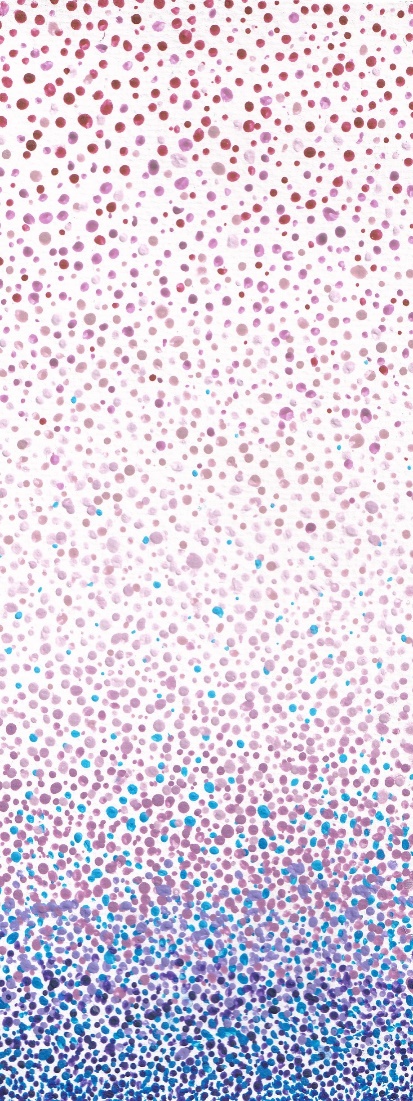 Links: Afrika; moeder met kind. Rechts: deze leerling verdiepte zich in aboriginal art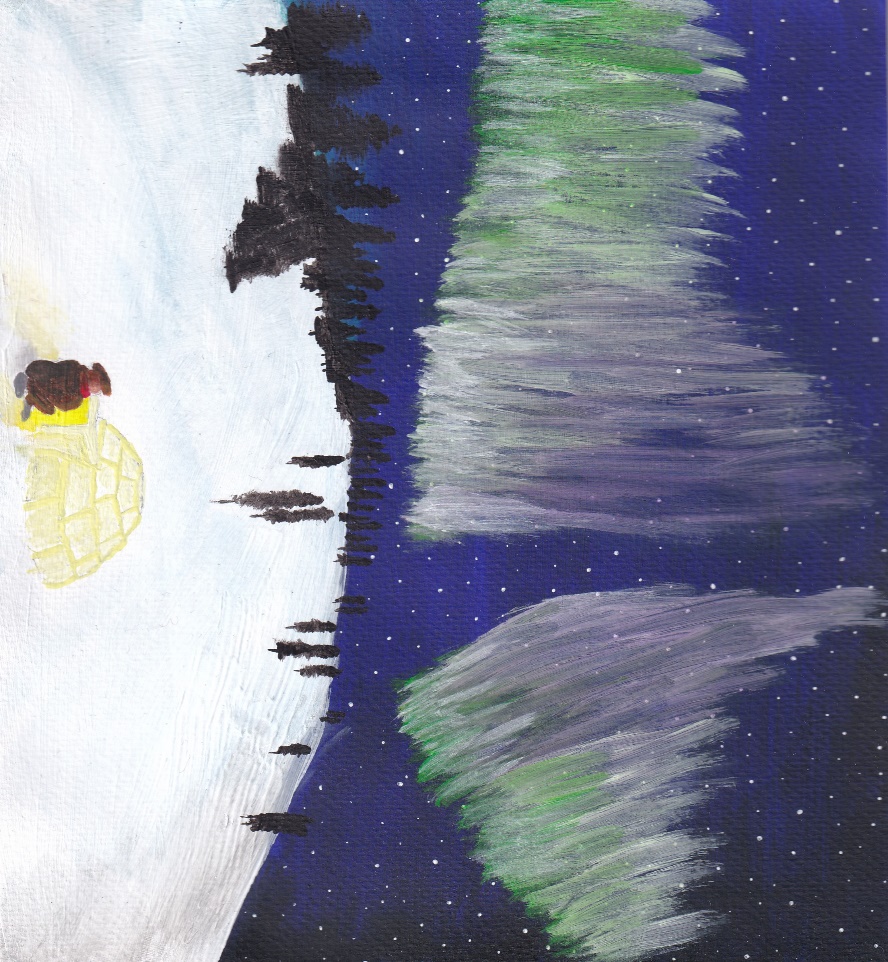 Leerlingwerk noorderlicht, Inuit met iglo. Opgebouwd met verschillende lagen (acryl)